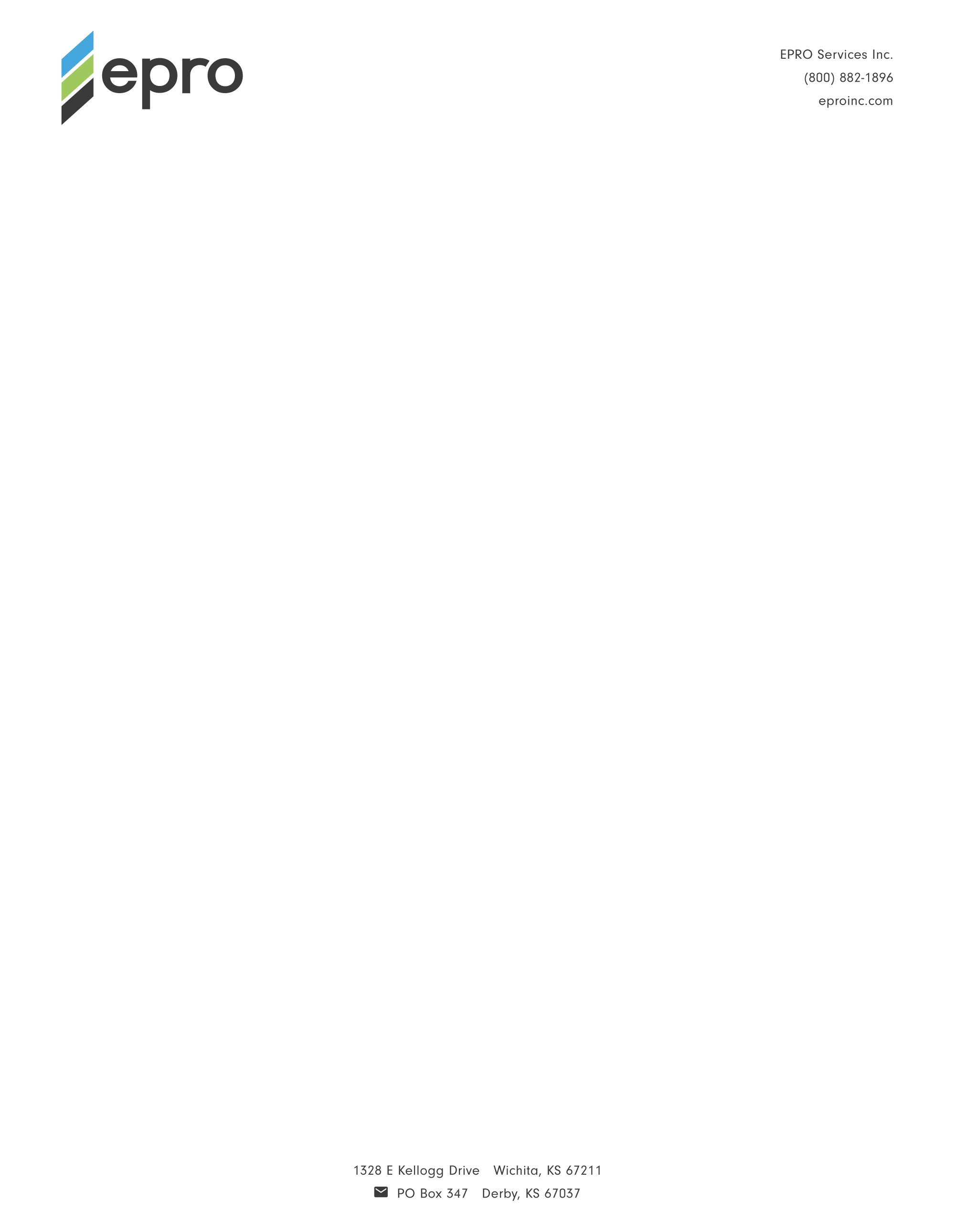 For Immediate ReleaseContact: Miriam Lamey, LarsonO'BrienEmail: nick@larsonobrien.com Phone: 412-831-1959 x136Date: July 23, 2019Photos: http://www.lopressroom.com/epro/geo_seal Geo-Seal® Vapor Intrusion Barrier System Now Available Directly from EPRO Services, Inc.WICHITA, KS… EPRO Services, Inc. (EPRO), an innovator of composite waterproofing, methane mitigation, and vapor intrusion systems is pleased to offer its Geo-Seal® vapor intrusion barrier system directly to Certified Geo-Seal Applicators.Visit https://eproinc.com/products/on-grade for full details. Geo-Seal® was designed and manufactured by EPRO to eliminate vapor intrusion for brownfields or any environmentally-impaired site. With more than 10 years on the market and more than 50 million square feet of successful installations, Geo-Seal has proven its performance and demonstrates the perfect blend of constructability and chemical resistance to contaminants commonly found on brownfield lands with its triple-layered composite design. Now that the product is available directly to its customer base, EPRO can provide the most cost-effective vapor intrusion systems, efficient service, and round-the-clock support only possible from the largest US manufacturer of spray-applied vapor intrusion products.  In addition to having more than 25 years of manufacturing experience, EPRO has been supporting environmental engineers in the design, implementation, and in-the-field problem solving of sub-slab vapor mitigation systems for more than 20 years.   “Supporting our customers is number one for us. Whether problem solving with environmental engineers, educating regulators on technology, or working with installers in the field to quickly solve site-specific conditions, our new ability to offer Geo-Seal directly to our certified applicator base enables us to better serve the marketplace,” says Peter Grant, Vice President of Sales and Marketing, EPRO.With Geo-Seal, EPRO enables owners and developers to ensure a healthy indoor environment while significantly reducing remediation costs and accelerating site construction.“We aim to help environmental engineers though the ever-evolving challenges for modern day construction trends and work with general contractors to understand the importance of vapor intrusion mitigation for overall project success,” says Grant.Visit https://eproinc.com/products/on-grade for full details. About EPRO Services, Inc.: EPRO makes building products to keep structures dry and safe. Founded on the belief that redundant systems provide the best protection, EPRO provides composite waterproofing and vapor intrusion systems for all types of performance needs and project conditions. For more information, call 800-882-1896 or visit www.eproinc.com. Follow EPRO on LinkedIn: https://www.linkedin.com/company/epro-services-inc.# # #